School of Contemporary Arts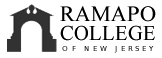 Communication Arts: Global Communication and MediaRecommended Four-Year Plan (Fall 2020)This recommended four-year plan is designed to provide a blueprint for students to complete their degrees within four years. These plans are the recommended sequences of courses. Students must meet with their Major Advisor to develop a more individualized plan to complete their degree.  This plan assumes that no developmental courses are required.  If developmental courses are needed, students may have additional requirements to fulfill, which are not listed in the plan and degree completion may take longer. Three writing intensive courses are required in the major and/or school core (examples are marked by WI designation in the plan below). Consult with your advisor for specific details.NOTE: This recommended Four-Year Plan is applicable to students admitted into the major during the2020-2021 academic year.Total Credits Required: 128 creditsFirst YearFirst YearFirst YearFirst YearFirst YearFirst YearFirst YearFirst YearFirst YearFirst YearFall SemesterFall SemesterFall SemesterHRSPSpring SemesterSpring SemesterSpring SemesterHRSPGen Ed: INTD 101-First Year Seminar4Gen Ed: AIID 201-Studies in Arts and44HumanitiesHumanitiesHumanities4Gen Ed: CRWT 102-Critical Reading & Writing II4Gen Ed: Global Awareness4Gen Ed: SOSC 101-Social Science Inquiry4COMM 204-Media LiteracyCOMM 204-Media LiteracyCOMM 204-Media Literacy4Gen Ed: Historical Perspectives4COMM 221-Speech for Communication ArtsCOMM 221-Speech for Communication ArtsCOMM 221-Speech for Communication Arts4Career Pathways: CNTP 001 – Career Pathways Module 1 Degree
Rqmt. Total:Total:Total:16Total:Total:Total:16Second YearSecond YearSecond YearSecond YearSecond YearSecond YearSecond YearSecond YearSecond YearSecond YearSecond YearSecond YearSecond YearFall SemesterFall SemesterFall SemesterHRSPSpring SemesterSpring SemesterSpring SemesterSpring SemesterHRSHRSHRSPGen Ed: Quantitative ReasoningMath 104-Math for the Modern World recommended4Gen Ed: Scientific Reasoning: Scientific Reasoning444History/Theory/ Criticism Course 200 Level(Category 2) – One of the following:COMM 203 – Film Representation: Race, Class and GenderTopics: COMM 290-01 Fund. Public RelationsTopics: COMM 290-03Critical Perspective on Korean Pop CultureHistory/Theory/ Criticism Course 200 Level(Category 2) – One of the following:COMM 203 – Film Representation: Race, Class and GenderTopics: COMM 290-01 Fund. Public RelationsTopics: COMM 290-03Critical Perspective on Korean Pop CultureHistory/Theory/ Criticism Course 200 Level(Category 2) – One of the following:COMM 203 – Film Representation: Race, Class and GenderTopics: COMM 290-01 Fund. Public RelationsTopics: COMM 290-03Critical Perspective on Korean Pop Culture4Gen Ed: Distribution Category (Choose one): Systems, Sustainability, and Society OR Values and Ethics (Course must be outside CA)Gen Ed: Distribution Category (Choose one): Systems, Sustainability, and Society OR Values and Ethics (Course must be outside CA)Gen Ed: Distribution Category (Choose one): Systems, Sustainability, and Society OR Values and Ethics (Course must be outside CA)Gen Ed: Distribution Category (Choose one): Systems, Sustainability, and Society OR Values and Ethics (Course must be outside CA)444Gen Ed: Distribution Category – Culture and Creativity (Course recommended: COMM 234-Intercultural Communication-WI)Gen Ed: Distribution Category – Culture and Creativity (Course recommended: COMM 234-Intercultural Communication-WI)Gen Ed: Distribution Category – Culture and Creativity (Course recommended: COMM 234-Intercultural Communication-WI)4COMM 266-Research/Writing  Methods -COMM 266-Research/Writing  Methods -COMM 266-Research/Writing  Methods -WIWI4COMM 202-Fundamentals of Interactive Media or COMM 218-Fundamentals of Digital Filmmaking (Category 3)COMM 202-Fundamentals of Interactive Media or COMM 218-Fundamentals of Digital Filmmaking (Category 3)COMM 202-Fundamentals of Interactive Media or COMM 218-Fundamentals of Digital Filmmaking (Category 3)4Elective (OR Minor)Elective (OR Minor)Elective (OR Minor)Elective (OR Minor)444Career Pathways: CNTP 002 – Career Pathways Module 2 Career Pathways: CNTP 002 – Career Pathways Module 2 Career Pathways: CNTP 002 – Career Pathways Module 2 Degree
Rqmt.Career Pathways: CNTP 003 – Career Pathways Module 3Career Pathways: CNTP 003 – Career Pathways Module 3Career Pathways: CNTP 003 – Career Pathways Module 3Career Pathways: CNTP 003 – Career Pathways Module 3Degree 
Rqmt. Degree 
Rqmt. Degree 
Rqmt. Total:Total:Total:16Total:Total:Total:Total:161616Third YearThird YearThird YearThird YearThird YearThird YearThird YearThird YearThird YearThird YearThird YearThird YearFall SemesterFall SemesterFall SemesterFall SemesterFall SemesterHRSPSpring SemesterSpring SemesterSpring SemesterHRSPElective (or Minor)Elective (or Minor)Elective (or Minor)4School Core: CA Upper Level Interdisciplinary Course - WISchool Core: CA Upper Level Interdisciplinary Course - WISchool Core: CA Upper Level Interdisciplinary Course - WI4History/Theory/ Criticism Course 300 Level(Category 2) – Course 2History/Theory/ Criticism Course 300 Level(Category 2) – Course 2History/Theory/ Criticism Course 300 Level(Category 2) – Course 2History/Theory/ Criticism Course 300 Level(Category 2) – Course 2History/Theory/ Criticism Course 300 Level(Category 2) – Course 24Media Criticism & Analysis – Course 1Media Criticism & Analysis – Course 1Media Criticism & Analysis – Course 14History/Theory/ Criticism Course 300 Level(Category 2) – Course 2History/Theory/ Criticism Course 300 Level(Category 2) – Course 2History/Theory/ Criticism Course 300 Level(Category 2) – Course 2History/Theory/ Criticism Course 300 Level(Category 2) – Course 2History/Theory/ Criticism Course 300 Level(Category 2) – Course 24(Category 3) -WI4COMM 318: Global CommunicationCampaignsCOMM 318: Global CommunicationCampaignsCOMM 318: Global CommunicationCampaignsCOMM 318: Global CommunicationCampaignsCOMM 318: Global CommunicationCampaigns4Elective (OR Minor)Elective (OR Minor)Elective (OR Minor)4Media Writing – Course 1 (Category 3) -Media Writing – Course 1 (Category 3) -Media Writing – Course 1 (Category 3) -WI4Elective (OR Minor)Elective (OR Minor)Elective (OR Minor)4Total:Total:Total:Total:Total:16Total:Total:Total:16Fourth YearFourth YearFourth YearFourth YearFourth YearFourth YearFourth YearFourth YearFourth YearFourth YearFall SemesterFall SemesterFall SemesterFall SemesterFall SemesterHRSPSpring SemesterHRSPMedia Writing – Course 2 (Category 3) -Media Writing – Course 2 (Category 3) -Media Writing – Course 2 (Category 3) -WI4Capstone/ Senior Project Portfolio Course4Media Criticism & Analysis – Course 2Media Criticism & Analysis – Course 2Media Criticism & Analysis – Course 2Media Criticism & Analysis – Course 2Media Criticism & Analysis – Course 24Writing/Production course (recommended)4(Category 3) -WI4Writing/Production course (recommended)4CNTP 388: Co-Op/Internship in ContemporaryArtsCNTP 388: Co-Op/Internship in ContemporaryArtsCNTP 388: Co-Op/Internship in ContemporaryArtsCNTP 388: Co-Op/Internship in ContemporaryArtsCNTP 388: Co-Op/Internship in ContemporaryArts4Global Communication and MediaConcentration Elective (Category 6)4Elective (OR Minor)Elective (OR Minor)Elective (OR Minor)Elective (OR Minor)Elective (OR Minor)4Elective (OR Minor)4Total:Total:Total:Total:Total:16Total:16